Everyday warm-up: Set up two markers lining out between 15-20 yards of space. Always do each combination 2x. Make sure that your upper body is active in your warm-up with full arm swings across your body or circular rotations forward and back. Light twisting and turningJog down & back x2Jog down, backpedal back x2Skip down, skip backwards coming back x2Hip swivel facing the same way down and aback x2High knees down, heel lifts (butt-kickers) back x2Sideway shuffle facing the same way down and back x2Open the gate down, close the gate back x2Straight leg kickouts down, kickbacks coming back x2Side lunges facing the same way down and back x2Add any additional dynamic stretching you would like. No stationary static stretching prior to work out!Do a few higher paced running activities prior to bodyweight workout. i.e.: three steps sprint forward, three step backpedal, sprint through the end. 3 step sideways on forward / back sprint through the end, zig zag change of direction (3 yard cuts) to the end.3 min rest – water breakMonday, Wednesday, FridayLower Bodyweight work-out:Lower sets and reps for younger age groups / higher sets and reps for older age groups. Always listen to your body. Do not continue to do exercises that cause pain. Do one exercise of each going through the entire series and then start again younger players – 3 sets for older – for single leg squats and single leg toe touches there is one less set listed for those activities, you can add a third if your body is responding well. Bodyweight Split Squats 2-3 Sets of 15-20 seconds each legBodyweight Lunge 2-3 Sets of 20-40 Seconds totalRepeated Broad Jumps 2-3 Sets of 3-4 repsCossack Squat 2-3 Sets x 8-10 reps each legSingle-Leg Squats (pistol squat holding a bar in front or rear foot elevated split squat) 1-2 sets x 6-8 reps each leg – 
USE A CHAIR IF NEEDED!Single-Leg Toe Touch (extending back foot behind the body, keeping plated leg knee slightly bent) 1-2 sets x 6-8 each legSprinter Sit-Up 2-3 Sets of 25-30 seconds each3 min rest – water breakDynamic juggling:Use the 15-20 yard area you laid out for your warm-up. On these sets you should complete them going down and back. You can catch it to turn to come back if you want but the goal is to be able to go down and back without dropping the ball. THREE SETS OF EACHWalk down alternating feet every touch - keep the ball waist height NO BACK SPIN – flat foot jugglingDoubles walking (right,right – left,left) - keep the ball waist height NO BACK SPIN – flat foot jugglingSkip juggling – skip and juggle at the same time keeping the ball below waist heightRight foot juggling on the jog, every time your left foot is taking you forward your right foot is juggling the ball forward.Right foot juggling on the jog, every time your left foot is taking you forward your right foot is juggling the ball forward.Ball work –need an Instagram account to view otherwise do 20 minutes of dribble / ball control work of your choiceSSA Basic Footwork Combos – Do all of these sets 3 times x 30 – 40 seconds eachDo these together – one set of the 4-cone drill then follow up with one set of the Drag Scissor drill 3 sets of 30-40 seconds workSSA 4 Cone Drill 1 SSA Drag Scissor Drill Tuesday, Thursday, SaturdaySTART WITH THE WARM-UPUpper Bodyweight work-out:3 x 30 second push-up position holds (3 x 15 sec for younger ages)
-> lower yourself down hold at the bottom of your pushup for 3-5 seconds and push backup. You can also alter this if you are having difficulty by dropping your knees on the push up portion and then planking to lower yourself.3 x 10 yards Bear CrawlPush-Ups 3 x 10 with 5 count eccentric (2 x 8 with 3 count for younger ages)
-> descend for a 5 count (or 3 count) and immediately push back up and repeatBurpees 4 x 30 seconds (3 x 20 for younger ages)Close Grip Push- Up 3 x 5 (2 x 5 for younger ages)Dead bug 3 x 30 seconds each (2 x 20 seconds for younger ages)Mountain climbers 3 x 30 seconds each (2 x 20 seconds for younger ages)Ladder work:SSA Basic Ladder Activities – 2-3 sets (down and back = 1 set) of each activity. Get up on your toes!Dribbling Work  w/ conditioning – see diagram builds at the ends of this documentCore exercises: 20-60 seconds depending on how long you can hold positions with GOOD TECHNIQUE.PlankSide-PlankGlute Bridges – 5 second pause at the topV-UpsEnd with cool down and stretching….Everyday cool down: Set up two markers lining out between 15-20 yards of space to use to basically cool your body down. Every thing is done loosely and slowly.Jog down & back x1Jog down, backpedal back x1Skip down, skip backwards coming back x1Hip swivel facing the same way down and aback x1Sideway shuffle facing the same way down and back x1Static Stretching – 45 seconds of stretch a quick shake out and 45 more seconds for a total of 90 seconds per exercise per side. Make sure you never go to the point of pain you should simply feel the muscle stretch itself. Making sure to hit all muscle groups. Here are some exercises you can do but will need to address areas you need more attention to.Standing hamstring stretch – feet togetherStanding hamstring stretch – feet apartStanding quad stretchSeated groin stretch Standing calf stretch against a wall or ball. Next 4 Stretches can be seen here.Child pose stretchCobra PoseQL StretchPSOAS Stretch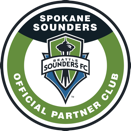 2006-2001 Strength, Conditioning and Ball Control WorkoutApril 20-27, 2020T Drill - full speed
Rest > 30 seconds
Foundation forwards and back – 50% max speed
Rest > 30 seconds 
T Drill - full speed
Rest > 20 seconds
Foundation forwards and back – 50% max speed
Rest > 20 seconds
T Drill - full speed
Rest > 10 seconds
Foundation forwards and back – 50% max speed
Rest 90 SECONDS minute repeat 2-3 sets5 - 10 - 5 changes of direction INSIDE of the foot 
Rest > 30 seconds
5 - 10 - 5 changes of direction OUTSIDE of the foot 
Rest > 30 seconds
 5 - 10 – 5 changes of direction INSIDE of the foot 
Rest > 20 seconds
5 - 10 - 5 changes of direction OUTSIDE of the right foot 
Rest > 20 seconds 
5 - 10 - 5 changes of direction INSIDE of the foot 
Rest > 10 seconds 
5 - 10 - 5 changes of direction OUTSIDE of the right foot 
Rest > 90 seconds repeat 2-3 sets with freedom to add Change of Direction Moves you wantT Drill set-up. Cones are spaced 8-10 yards apart depending on age group.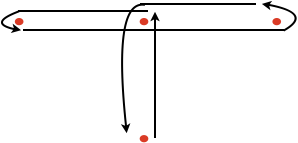 Foundations (tapping back and forth with the insides of your feet) are done from the bottom cone to the center cone and back.5/5 - 10/10 - 5/5 > three cones 5 yards apart. Change of Direction (COD) Moves and dribbling is done at FULL pace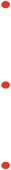 From the first red cone execute the change of direction (COD) move and dribble out and back to the second red cone and execute the COD move to turn and dribble out to the third red cone and execute the COD move to turn and dribble back to the first red come.